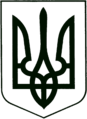 УКРАЇНА
МОГИЛІВ-ПОДІЛЬСЬКА МІСЬКА РАДА
ВІННИЦЬКОЇ ОБЛАСТІВИКОНАВЧИЙ КОМІТЕТ                                                           РІШЕННЯ №419Від 24.11.2022р.                                              м. Могилів-ПодільськийПро визначення способу участі баби, ______________________, у вихованні внуків та спілкуванні з нимиКеруючись ст. 34 Закону України «Про місцеве самоврядування в Україні», відповідно до Закону України «Про охорону дитинства», ст.ст. 19, 257, 258 Сімейного кодексу України, Закону України «Про органи і служби у справах дітей та спеціальні установи для дітей», постанови Кабінету Міністрів України від 24.09.2008 року №866 «Питання діяльності органів опіки та піклування, пов’язані із захистом прав дітей», рішення комісії з питань захисту прав дитини від 10.11.2022 року №15 «Про визначення способу участі баби у вихованні внуків», -виконком міської ради ВИРІШИВ:        1. Визначити спосіб участі баби, ________________, ______________ року народження, у спілкуванні та вихованні її малолітніх внуків, ____________________, ____________ року народження, __________________, _____________ року народження, а саме: кожної _______з ____ год. до ___ год. за попередньою домовленістю, враховуючи режим, інтереси і потреби дітей.          2. Контроль за виконанням даного рішення покласти на заступника міського голови з питань діяльності виконавчих органів Слободянюка М.В..              Міський голова                                                          Геннадій ГЛУХМАНЮК